  MADONAS NOVADA PAŠVALDĪBA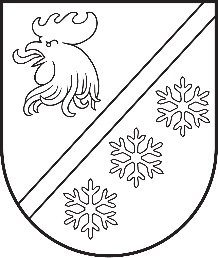 Reģ. Nr. 90000054572Saieta laukums 1, Madona, Madonas novads, LV-4801 t. 64860090, e-pasts: pasts@madona.lv ___________________________________________________________________________MADONAS NOVADA PAŠVALDĪBAS DOMESLĒMUMSMadonā2024. gada 28. martā						        	     		           Nr. 166								                  (protokols Nr. 6, 18. p.)				Par finansējuma piešķiršanu Kusas estrādes atjaunošanaiMadonas novada Aronas pagasta Kusas ciemā, blakus šosejai P30 atrodas estrāde, kas laika gaitā ir fiziski nolietojusies un estētiski novecojusi. Estrādei ir bojāts jumta segums, mitruma iespaidā satrupējis un vietām izlauzts fasādes dēļu apšuvums un nefunkcionējoši apgaismojuma elementi. Ņemot vērā, ka estrāde atrodas publiski ikdienā redzamā vietā gan ciema iedzīvotājiem, gan visiem pagasta viesiem un caurbraucējiem, lai neradītu degradētas un neuzturētas vides un publiskās ārtelpas iespaidu, estrādi ir nepieciešams atjaunot.Darbu ietvaros ir plānots uzstādīt estrādei jaunu jumta segumu un lietus ūdens novadīšanas sistēmu, daļēji atjaunot un ieklāt jaunu fasādes dēļu apšuvuma klāju un to nokrāsot.Pagasta pārvalde ir noskaidrojusi veicamo darbu tehniskos aspektus un izmaksas. Kopumā darbu izpildei, ieskaitot pievienotās vērtības nodokli, ir nepieciešams 10821,50 EUR.Noklausījusies sniegto informāciju, ņemot vērā 13.03.2024. Uzņēmējdarbības, teritoriālo un vides jautājumu komitejas un 19.03.2024. Finanšu un attīstības komitejas atzinumus, atklāti balsojot: PAR - 16 (Agris Lungevičs, Aigars Šķēls, Aivis Masaļskis, Andris Dombrovskis, Andris Sakne, Artūrs Čačka, Artūrs Grandāns, Arvīds Greidiņš, Gatis Teilis, Gunārs Ikaunieks, Iveta Peilāne, Kaspars Udrass, Rūdolfs Preiss, Sandra Maksimova, Valda Kļaviņa, Zigfrīds Gora), PRET - NAV, ATTURAS - NAV, Madonas novada pašvaldības dome NOLEMJ:Piešķirt finansējumu EUR 10821,50 (desmit tūkstoši astoņi simti divdesmit viens eiro, 50 centi) apmērā Aronas pagasta pārvaldei Kusas estrādes atjaunošanai, no Madonas novada pašvaldības budžeta nesadalītajiem līdzekļiem, kas veidojušies no Aronas pagasta pārvaldes 2023. gada budžeta atlikuma.             Domes priekšsēdētājs					             A. Lungevičs	Kalniņš 28308227